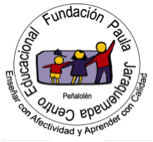 Profesora Miryam BedwellArte Uni 2 (Mayo) / 6º Básico                                   Nombre:____________________________Clase 1: “Muralismo”Práctica guiada: A continuación observan imágenes de diversos murales del arte universal, que trabajan el entorno cultural y artístico contemporáneo. ¿Conoces algún artista que sea muralista? ¿Cuál? El muralismo es una corriente estética que tiene un auge mundial entre los años veinte y cuarenta, al finalizar la Revolución Mexicana y que surge cuando el arte latinoamericano, dependiente de Europa, tiene en México un momento de particular interés al desarrollar el arte del mural.Los cambios resultantes de este periodo, sobre todo sociales, generan una nueva visión frente al motivo de representar en las artes así como una nueva manera de ver la vida.Se distinguen esencialmente tres artistas: Diego Rivera, José Clemente Orozco y David Alfaro Siqueiros. Práctica independiente:  EN CUADERNO O CROQUERARevisan la página https://www.biografiasyvidas.com/ buscan la bibliografía de los artistas Diego Rivera y José Clemente OrozcoEscriben breves biografías Observan las obras realizadas por ellos  y eligen una,colocan nombre de la obra y autor, fecha,  la describen, uso del color, trazo o pincelada, luz y sombra y proposito expresivo (según tu que quizo expresar artista en la obra) SACAR FOTOGRAFÍA DE CUADERNO Y ENVIARLA O SUBIRLA.CLASE Nº 1  OA  Crear trabajos de arte y diseños a partir de sus propias ideas y de la observación del: entorno artístico: el arte contemporáneo y el arte en el espacio público (murales y esculturas). OA  Crear trabajos de arte y diseños a partir de sus propias ideas y de la observación del: entorno artístico: el arte contemporáneo y el arte en el espacio público (murales y esculturas). OA  Crear trabajos de arte y diseños a partir de sus propias ideas y de la observación del: entorno artístico: el arte contemporáneo y el arte en el espacio público (murales y esculturas). OA  Crear trabajos de arte y diseños a partir de sus propias ideas y de la observación del: entorno artístico: el arte contemporáneo y el arte en el espacio público (murales y esculturas). FECHA ENTREGA15 de mayoMEDIO ENTREGAprofe.miryam.pjq@gmail.como subir a classroom ALEXIAUni 2RECUERDA: usa google traductor o diccionario para ayudarte